MINISTÉRIO DA EDUCAÇÃO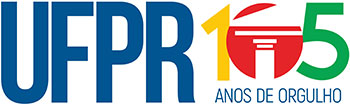 UNIVERSIDADE FEDERAL DO PARANÁSETOR DE EXATASPrograma de Pós-graduação em InformáticaCARTA DE APRESENTAÇÃO PESSOALNOME DO CANDIDATO:__________________________________________________Opção de grupo de pesquisa, assinale no máximo uma opção em cada coluna.Apresente de forma clara e objetiva os motivos para cursar o mestrado no programa:Máximo de 10 linhas1a. Opção2a. Opção3a. OpçãoARGBDC-BioC3SLCCSCFAESGrESIHCIMAGOLARSISLIAMFLICLSENR2VRI